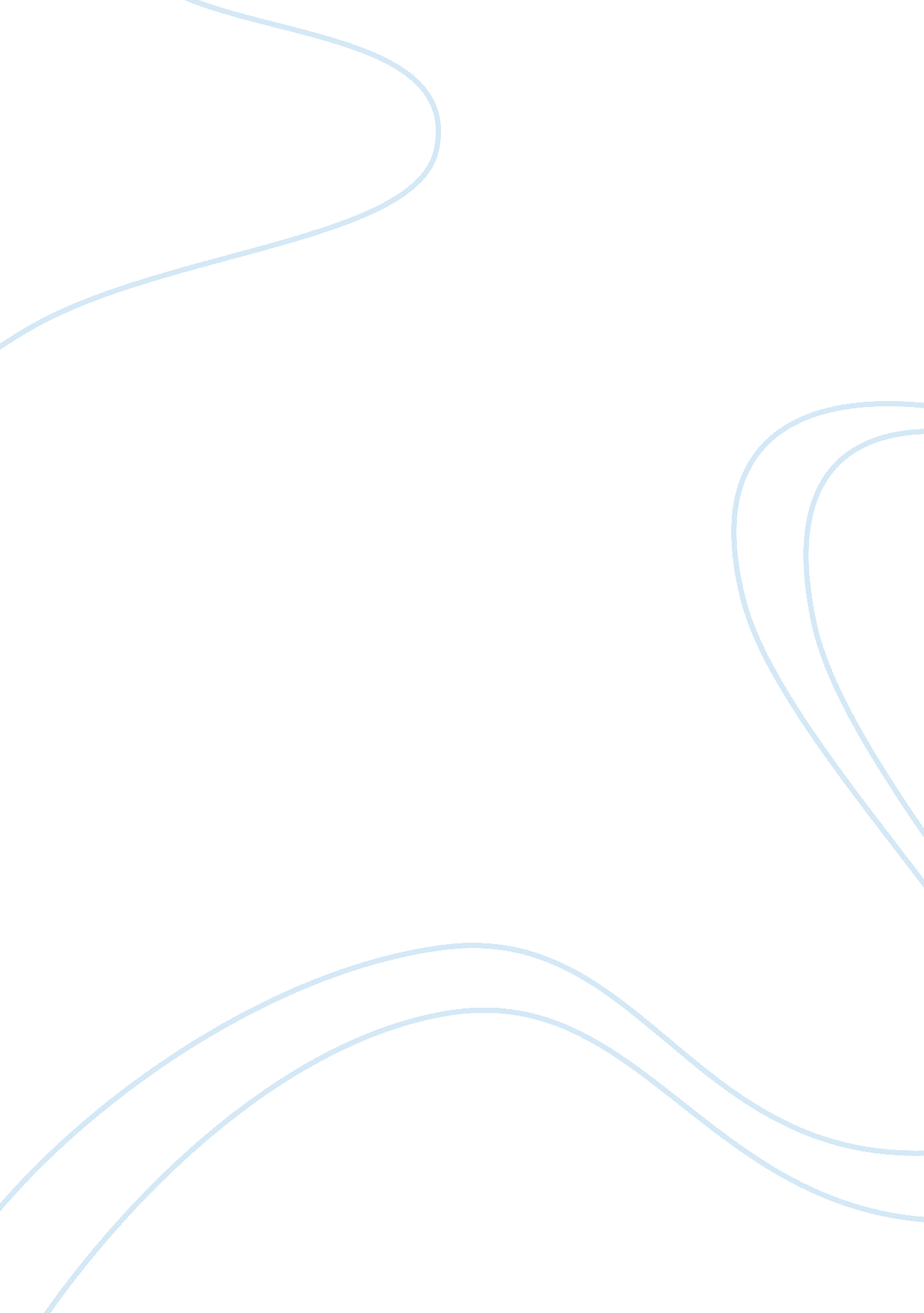 Coach boone essay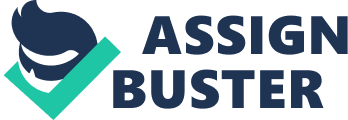 The movie “ Remember the Titans” is set in the early 1970’s in Virginia at a time when racism was most prevalent. The students are sent to the same high school mandated by federal law to integrate. Coach Boone, an African American coach, is hired to coach the football team over a successful white coach. Tensions grew high between the different races and the players did not respect each other. Coach Boone wakes up the players early and takes them on a jog through the woods to where the Battle of Gettysburg was fought and delivers an impactful speech to his football team. The speech was aimed to motivate the players to come together and respect one another. Coach Boone uses many different speech concepts that motivate his team to come together. Coach Boone makes many powerful verbal gestures to motivate his football team. He says, “ If we don’t come together… we, too, will be destroyed”. Coach Boone uses concrete details and strong imagery to get a picture into the players mind. Coach Boone is trying to show them that Americans lost their lives fighting for their rights and if they don’t come together they will be destroyed just like those men. He also points out that, “ This green field right ere was painted red. Bubbling with blood of young boys. Smoke and hot lead pouring right through”. Here the coach uses more concrete details and try to appeal to the emotions of the players. The audience was able to relate to the tension on their team and realize that he is speaking the truth. Coach Boone also uses nonverbal cues throughout his speech which also help understand what he is getting across to the team. He makes a nonverbal gesture when he puts his hands on his hips during the beginning of the speech. By using this gesture, he shows his team that he is disappointed but at the same time he is sad that racism still exists. Another form of nonverbal communication is the tone of voice he uses throughout the speech. While delivering his speech, Coach Boone uses a positive and soft tone to try to motivate his football team. In addition, the five contexts of communications were found in this speech. The physical setting is appropriate because they are in the foggy woods early in the morning. The psychological context is that the coach shows seriousness and sadness, while the players are tired and serious. Through the speech, Coach Boone tries to make the connection between the Civil War and the segregation at that time. Each of the players and coaches has different cultural contexts because they all have different values because they all had different up comings. The social context of the speech is that they are all on a football team. All of these contexts helped motivate his team to come together. Coach Boone’s goal with his speech was to motivate his team to come together and respect each other as men. This speech was very effective in getting his segregated group of young men to change. It was not easy because of all the hardships that the boys were going through in the town but he ultimately motivated the boys to come together. The unity that came from this speech resulted in the titans winning the championship because they were able to stop fighting each other. 